Відділ культури Сумської міської радиКомісія з жеребкування для визначення кандидатів від громадських організацій для включення до складу конкурсної комісії з проведення конкурсного добору на посаду директора комунального закладу Сумської міської ради – Сумської міської централізованої бібліотечної системиПРОТОКОЛ № 127.10.2021                                                                                         м. Суми    Присутні:Члени комісії:Порядок денний:Проведення процедури жеребкування для визначення кандидатів від громадських організацій для включення до складу конкурсної комісії з проведення конкурсного добору на посаду директора комунального закладу Сумської міської ради – Сумської міської централізованої бібліотечної системи. СЛУХАЛИ:Карсункіну О.М., яка ознайомила з умовами формування конкурсної комісії з проведення конкурсного добору на посаду директора комунального закладу Сумської міської ради – Сумської міської централізованої бібліотечної системи:відповідно до вимог чинного законодавства вона має складатись з 9 членів: по три кандидатури від безпосередньо відділу культури Сумської міської ради, як органу управління зазначеним закладом; від трудового колективу, який обирав кандидатури на загальних зборах та від громадських організацій; члени конкурсної комісії від громадських організацій відповідно до Положення про формування складу та організацію роботи конкурсної комісії з проведення конкурсного добору мають бути обрані шляхом жеребкування;склад комісії з жеребкування  затверджено наказом відділу культури Сумської міської ради від 26 жовтня 2021 року № 65-ОД.Пєхову Л.М,. яка назвала громадські організації, які запропонували своїх кандидатів у комісію. У визначений строк заяви та анкети кандидатів на включення до складу конкурсної комісії надали наступні громадські організації:по 3 кандидатури подали:ГО «Мереживо»; ГО «Арт-крила;ГО «Сумщина молода»;ГО «Арт-хвиля»;ГО «Під крилом добра»  2 своїх кандидатів запропонувала Сумська обласна організація Національної спілки художників України.По 1 кандидату подали:Сумська обласна організація Національної спілки народного мистецтва;ГО «Паліцинська академія»;ГО «БЮРОАРТ»;ГО «Бюро аналізу політики»Сумська міська благодійна організація інвалідів «Доброта»Карсункіна О.М. зазначила, що загальна кількість кандидатів на включення до комісії від громадських організацій становить 22 особи.Папірці з даними всіх кандидатів були поміщені у вазу. Перетасовані.Жеребкування провів Палун О.Г. За підсумками жеребкуванняУХВАЛИЛИ: 1.1. Включити до складу конкурсної комісії з проведення конкурсного добору на посаду директора комунального закладу Сумської міської ради – Сумської міської централізованої бібліотечної системи:Вербицьку Нелю Вікторівну – вчителя початкових класів КУ Сумська спеціалізована школа І-ІІІ ступенів № 10, члена ГО «Під крилом добра»;Шевченко Тетяну Юріївну – директорку Сумського обласного центру соціальних служб, член ГО «Мереживо»;Жолудя Олексія Сергійовича – голову правління ГО «АРТ-ХВИЛЯ».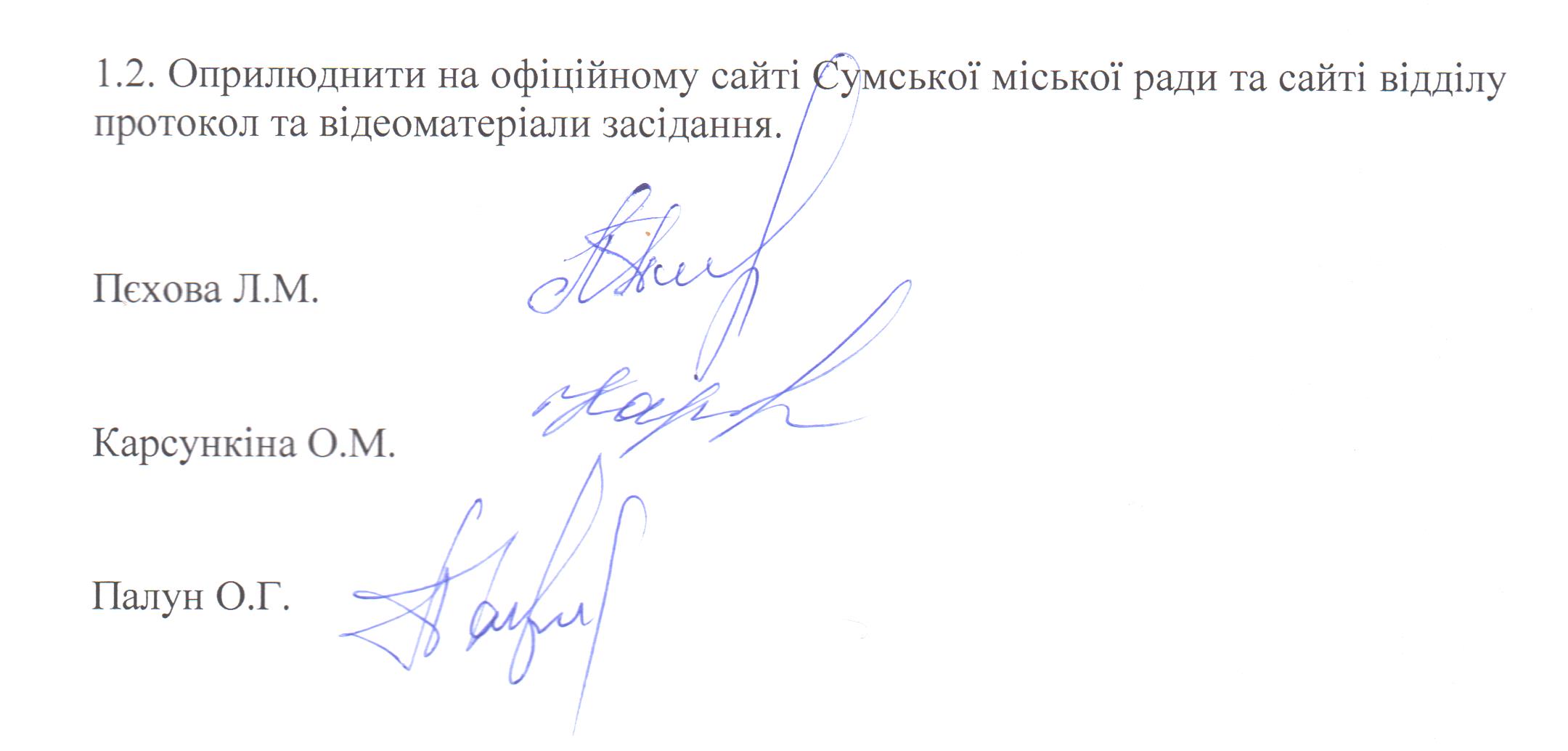 Пєхова Людмила Миколаївна - в.о. начальника відділу культури Сумської міської ради;   Карсункіна  Олена Миколаївна - головний спеціаліст відділу культури Сумської міської ради, секретар комісії;Палун  Олександр Григорович- директор Комунального закладу Сумської міської ради – Сумської дитячої музичної школи № 1, заступник голови Сумської обласної ради директорів початкових спеціалізованих мистецьких навчальних закладів культури (за згодою).